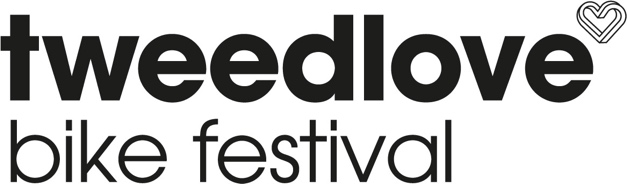 TweedLove Festival Campsite FAQs
Friday 26 April – Monday 29 April 2024 Are there toilets at the campsite? Toilet facilities are available. Are there shower facilities? No, this is something we hope to provide in future. Is there an electric hook up? No electric hook up available. Can I bring a gazebo? No gazebos/ezups allowed due to wind/safety considerations. Will there be recycling? Yes. Can I bring a BBQ? Strictly no open fires, no BBQ’s and no naked flames. There’s plenty of great food options in the event village and within Peebles. Can I leave and enter the campsite at night? Vehicle movement on the site is prohibited between 23:00 and 07:00. Where is the closest petrol station? Peebles has 2 petrol stations, BP (EH45 8AZ) and ESSO (EH45 8ED). Age restrictions? All ages are welcome, but groups MUST have an adult over 18. Is the campsite family friendly? Yes. Can I camp beside my friends? Yes, however we would advise you arrive together as pitches are allocated on a first come, first served basis. My friends want to camp, but haven’t entered into an event, can they book a spot?
Yes! The campsite is for anyone attending the festival. Are dogs allowed? Dogs are allowed but must be on a lead at all times. You are responsible for cleaning up after them. Can I have a few beers? Yes, join us at the beer tent at Tweed Green! You can bring alcohol to the campsite, but please be responsible and respectful of others. What time can I check in? We will send further information a week before the event. When do I have to leave by? We will send further information a week before the event. 